3GPP TSG-RAN WG4 Meeting # 102-e 												R4-220XXXXElectronic Meeting, Feb 21 - Mar 03, 2022Agenda item:			10.18.1, 10.18.2Source:	Moderator (China Telecom)Title:	Email discussion summary for [102-e][136] NR_cov_enhDocument for:	InformationIntroductionThis email thread discusses the UE RF requirements for NR coverage enhancements WI in AI 8.18.1 and 8.18.2, including the following sub-topics:Sub-topic #1: Phase continuity toleranceSub-topic #2: Maximum duration for DMRS bundlingSub-topic #3: Testing of phase tolerance requirementsSub-topic #4: Non-unscheduled gap in-between PUSCH/PUCCH transmissionsSub-topic #5: CR and work planList of candidate target of email discussion for 1st round and 2nd round:1st round: Invite comments on the recommended WF under each issue in section 1.2.Aim to conclude Issue 2-1 (length of maximum duration) and Issue 4-1 (un-scheduled gap for extended CP).2nd round: TBAPhase continuity for PUSCH and PUCCH transmissionsCompanies’ contributions summaryOpen issues summarySub-topic #1: Phase continuity toleranceIssue 1-1: Phase continuity toleranceRAN4 #101e-bis agreement (in WF R4-2202418)Down select between the following two options:Option 1: Adopt [-30, 30] degrees if Phase offset Option 1 is agreed.Phase offset Option 1: for each individual slot k (k=1…n) within the bundle, an independent offset is generated and applied with respect to the slot 0.Option 2: Adopt [-15, 15] degrees if Phase offset Option 2 is agreed.Phase offset Option 2: for each individual slot k (k=1…n) within the bundle, an independent offset is generated and applied with respect to the slot k-1. (i.e., the offset is allowed to accumulate).Proposals Option 1: Use phase offset option 1 with the following tolerance (China Telecom, HW, E///)Option 1A: [-30, 30] degrees (China Telecom, HW, E///)Option 2: Use phase offset option 2 with the following tolerance (China Telecom, MTK, QC)Option 2A: [-15, 15] degrees (China Telecom)Option 2B: [-20, 20] degrees for bundle sizes of ≤ 8 slots (MTK)Option 2C: [-40, 40] degrees (Qualcomm)Related issues on the selection of phase offset modelBundle size: Apple: RAN4 should discuss the impact of Option 1 and 2 together with the tolerance values and JCE duration as a package, and differentiation of the requirement as a function of UE capability on JCE duration should be possible.Performance impact: China Telecom: For phase offset option 1 with [-30, 30] degrees and phase offset option 2 with [-15, 15] degrees, the JCE performance is the same or very similar, in scenario of FR1 15 & 30 kHz SCS with 16 and 32 repetitions, and FR2 60Hz SCS with 16 repetitions.E///: Phase model of option 2 has worse JCE performance compared with phase offset modeling of option 1 for the phase offset range.Recommended WFFurther discuss, and compromised proposal with different tolerances for <= 8 slots and > slots is not precluded.Discussion: MTK: we are happy with Option 2, which is the way UE sees the phase error. Need more discussion on the numbers especially on the consecutive slots.China Telecom: From our simulation results, Option 1A and Option 2A provide the similar performance. In last meeting, we agreed to down-select. We would like to down-select to 1A and 2A. We need to agree on the numbers since it is the last meeting. Majority companies submitted results in January meeting. Qualcomm: Apple: consider both options with the tolerance numbers. For larger number of slots, we consider 1A and consider 2A for smaller number of slots. 8 slots should be the boundary.Huawei: Option 1 is uniform distribution is better than Option 2. The phase noise will be increased if larger slot is used.Ericsson: We use two options to derive the requirements. We have no measurement to show Option 2 reflects UE behavior better. The randomness of phase behavior is similar to the old behavior. So we still prefer to Option 1.Qualcomm: We would like to avoid. Option 2 comes from UE behavior. We are assuming the join channel estimation and see the link level simulation. We would like to avoid always using the first slot for channel estimation.Ericsson: The JCE gain from all of companies over the non-JCE is not the same. The alignment is not good. It is not possible to use 1dB gain loss to set SNR criterion to set the phase tolerance. If you have less JCE gain, you cannot afford more gain loss. This is our understanding that different companies will have different curves and numbers according to their simulation.Qualcomm: We do not fully understand comment, since we agreed the simulation assumptions.China Telecom: the Ericsson results are different because of different repetition numbers. Regarding phase offset Option 2, we would like to know what the acceptable number is.Ericsson: prefer to Apple proposal.Mediatek: when there is residual of frequency error, if we choose Option 1 the residual phase error would be larger. The other option is to limit the residual phase error.Qualcomm: if we go with Option1, UE has store the phase in the first slot and then do some correction for the following slots. Option 2 comes from the real UE design.Ericsson: when we choosing the phase tolerance we should not consider the frequency error. In the last meeting, we agreed that frequency error can be corrected.Agreement: Use Option 2 as baseline to define the requirements for repetition number less than or equal to 8Decide the number of phase tolerance according to the <1-dB performance degradation (simulation results with phase tolerance over simulation results without phase tolerance under assumption of JCE at receiver) based on the existing simulation results.The different numbers of phase tolerance will apply depending on the repetition numbers.For the larger repetition number (>8), if the repetition number is larger than 8, need deciding on which approach will be taken in this meeting.Alt 1: take Option 1Alt 2: take Option 2Alt 3: take both Option 1 and Option 2Issue 1-1A: Degradation due to UE non-ideality based on Link simulation resultsAccording to WF R4-2120003:Agreement in GTW:Criterion to derive the tolerance:The degradation of performance for case with phase offset over case without phase offset.The performance gain of using joint channel estimation over not using joint channel estimation when phase offset is modeled.Options discussed in R4-2205882Option 1: 10-1 BLER CINR degradation 1 dBOption 2: Other?Issue 1-1A: Results collection:In R4-2205882, with option 2: 40 deg for 8 slots (QC)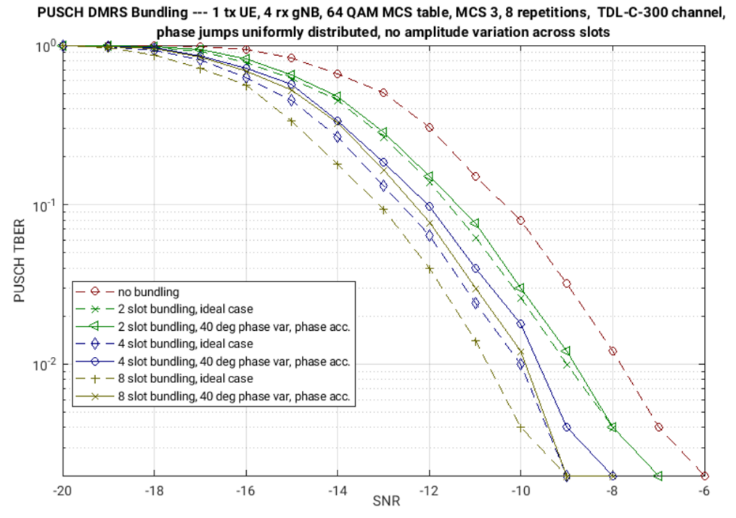 In R4-2203820 (and referring to R4-2200022 submitted in RAN4 #101e-bis) (China Telecom)Observation 1: When option 1 phase offset model is used, the tolerable phase offset is [20, 30] degrees, in scenario of FR1 15 & 30 kHz, FR2 60 kHz, and with 16 and 32 repetitions.Observation 2: When option 2 phase offset model is used, the tolerable phase offset is [10, 15] degrees, in scenario of FR1 15 & 30 kHz with 16 and 32 repetitions, and FR2 60Hz with 16 repetitions.Table 2. SNR at 2% BLER, FR1 15 kHz SCS, 16 repetitionsTable 3. SNR at 2% BLER, FR1 15 kHz SCS, 32 repetitionsTable 4. SNR at 2% BLER, FR1 30 kHz SCS, 16 repetitionsTable 5. SNR at 2% BLER, FR1 30 kHz SCS, 32 repetitionsTable 6. SNR at 2% BLER, FR2 60 kHz SCS, 16 repetitionsTable 7. SNR at 2% BLER, FR2 60 kHz SCS, 32 repetitionsOther proposals based on the simulation results submitted to RAN4 #101e-bis (summarized under Issue 1-2 in RAN4 #101e-bis moderator summary R4-2202330)Proposals on phase continuity tolerance for option 1 phase offset model Option 1: [-20, 20] degrees (China Telecom, QC)Option 2: [-30, 30] degrees (China Telecom, Huawei)Option 3: [-35, 35] degrees (E///)Option 4: [-40, 40] degrees (Sony)Proposals on phase continuity tolerance for option 2 phase offset model Option 1: [-10, 10] degrees (China Telecom)Option 2: [-15, 15] degrees (China Telecom, [HW])Option 3: [-20, 20] degrees (QC)Option 4: [-35, 35] degrees (E///)Option 5: [-40, 40] degrees (Sony)Recommended WFIssue 1-2: RMS average for phase toleranceProposals Option 1: The rms value should be used for different slots in the bundle, and difference of relative phase error in RMS is 17 degrees (E///)Note: 17 degrees is derived under the assumption of [-30, 30] degrees with phase offset option 1.Discussion:MTK: in the simulation, we agreed the uniform distribution. You need a lot of number of samples to come up with the number.Qualcomm: aligned with MTK. We agreed with uniform value. We would like to go with maximum value.Apple: How would rms be measured? We agree with MTK and Qualcomm. It is late to consider it.Huawei: regarding rms value, it is related to sampling numbers, which TE choose. In our understanding, the only value that we can agreed on for the first issue is enough. We do not need rms value.Ericsson: rms value is providing the good measurement to reflect the good UE performance.Sub-topic #2: Maximum duration for DMRS bundlingIssue 2-1: Length of maximum durationRAN4 #101e-bis agreement (in RAN4 LS R4-2202368)UE reports the single value per band from a set of up to 4 values, and RAN4 does not consider the value more than 32 slots for the capability for maximum duration. Values RAN4 being considered are 5, 8, 16 or 32 slots.Proposals on the set of values (for per band UE reporting)Option 1: {5, 8, 16, 32} slots (CTC, Apple)Option 2: {5, 8, 16} slots (HW, MTK)Option 3: {5, 8} slots (MTK)Option 4: 32ms in FDD band and at least 8ms for TDD band (Ericsson)Time to send the values to RAN1Option 1: Send the final values for maximum duration in the first week of this meeting, since the values will impact RAN1’s RRC parameter for TDW as well as the UE capability for maximum duration. (CTC)Related RAN1 Agreement on RRC parameterThe value range of PUSCH-TimeDomainWindowLength is INTEGER (2..[32]).The value range of PUCCH-TimeDomainWindowLength is INTEGER (2..[8]).Note: the value shall not exceed the maximum duration.Recommended WFOn the set of values (for per band UE reporting)Agree option 2?Discussion:Apple: keep option 1 alive. 32 slot is valid. 32 slot is only applicable to FDD band.Qualcomm: prefer to Option 3.Mediatek: Prefer to Option 3. For TDD, there seems no way to go beyond 8.Nokia: Go for Option 1. Keep 32 for both TDD and FDD.China Telecom: Option 2.Huawei: prefer Option 2.Ericsson: prefer to separate FDD and TDD. For TDD, {8, 16}, for FDD {5, 8, 16, 32}Mediatek: people prefer to remove >8 for TDD. UE should reset the phase.Agreement: For UE capability, the set of values of duration lengths areFor TDD, {5, 8}FFS: 16For FDD, {5, 8, 16, [32]}Time to send the values to RAN1Agree option 1?Sub-topic #3: Testing of phase tolerance requirementsIssue 3-1: Frequency correction for phase tolerance testRAN4 #101e-bis agreement (in WF R4-2202418)The common frequency error of UE should be corrected at test equipment per slot basis in the way similar to that done in EVM testing.ProposalsProposal 1: Improve the agreement on frequency correction by TE from RAN4#101bis-e, such that “the level of correction required shall be estimated in every slot by the TE”. (MTK)Proposal 2: Frequency correction in the JCE test is applied to the whole bundle. (E///)E///: For example, the frequency error is f1, the reference time slot is first time slot and the measured time slot is the second time slots. The first sample in the first symbol of the 2nd time slot need to be correct with f1* one time slot* 2pi.   (E/// CR in R4-2205533)Discussion:Ericsson: Proposal 1 and 2 do not contradict. We can further discuss it in this meeting.Qualcomm: Estimation is done in the whole bundling and do correction per slot would not be acceptable way.Mediatek: agree with Qualcomm. We do not agree with Proposal 2.R&S: we share the same view as MTK and Qualcomm. Proposal 2 goes against the previous proposal.Apple: proposal 1 is well aligned with the previous proposal.Agreement: The level of correction required shall be estimated in every slot by the TE.FFS on proposal 2 in this meeting.Issue 3-2: Reference point for phase tolerance testCandidate options in RAN4 #101e-bis (in WF R4-2203818)Option 1: Define the reference point for phase/amplitude tolerance requirement in Figure 1 for both options of defining RF requirements in Issue 3-1. 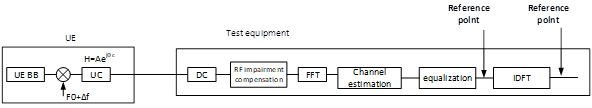 Option 2: The reference point would be between “Channel estimation” and “equalization”, since the amplitude and phase values can be taken directly from the channel estimation. Option 3: For testing phase and power offset: Reference point to calculate the phase continuity and power consistency is after IDFT (time domain).For testing EVM: Before IDFT for CP-OFDM case. After IDFT for DFT-s-OFDM case.ProposalsOption 2: The reference point would be between “Channel estimation” and “equalization”, since the amplitude and phase values can be taken directly from the channel estimation. (China Telecom, E///)Recommended WFAgree option 2?Agreement: agree Option 2.Issue 3-3: DFT-s-OFDM and CP-OFDM waveforms for testingProposals Option 1: Test both DFT-s-OFDM and CP-OFDM (China Telecom, E///)China Telecom: For option 2 of the reference point in Issue 3-2, clarify that it applies to both DFT-s-OFDM and CP-OFDM waveforms, considering that DFT/IDFT is not applied to DMRS. (China Telecom)Recommended WFAgree option 1?Discussion:China Telecom: we can only test CP-OFDM. This is just for testing.Ericsson: we would like to choose DFT-s-OFDM.Qualcomm: DFT-s-OFDM is the only meaningful here. We are OK to test both.Agreement: The core requirement will cover both DFT-s-OFDM and CP-OFDM.For the test, only choose DFT-s-OFDM for testing.Issue 3-4: OFDM symbols for deriving the phase value  Proposals: For option 2 of the reference point in Issue 3-2, discuss whether only the channel estimation on DMRS symbols in each slot will be used to derive the phase value. (China Telecom)Option 1: Use the channel estimation on DMRS symbols in each slot (E/// CR in R4-2205533)Discussion:R&S: let us do it as EVM. There is no need to restrict to DMRS. We just reuse the existing procedure.Ericson: we check that channel estimation is just to use DMRS. On top of that, we have agreed the reference point. If we want to use the data, we force to use other reference point to equalize the data. We may be consistent on the measurement.China Telecom: tend to agree with Ericsson. We derive the phase based on the estimated channel. No big difference from measurement perspective. DMRS would be enough.Qualcomm: need clarify what is the intention by saying “channel estimation on DMRS symbols”.China Telecom: we are talking about using DMRS REs.R&S: from our perspective, the channel estimation is done for data and DMRS. We prefer the existing approach.Apple: we want to rephrase the proposal here. We propose the side condition that the network is expected to use all the DMRS symbols within the JCE window to estimation the channel.Ericsson: the side condition should be for UE side. We are setting the UE requirement.Tentative agreement: To derive the requirement for phase value, assume that the DMRS REs within the window will be used.Issue 3-5: Measurement intervalProposals Option 1: Define the measurement interval of 1 time slot. Discuss if the [10] bundles should be repeated for the test, i.e., measured Time window is [10] * Maximum time duration reported by UE. (E///)Recommended WFEncourage feedbackDiscussion:Qualcomm: the measurement interval is one slot. TE will average the results over multiple bundles.Issue 3-6: Additional side conditions for testingProposals Proposal 1 (MTK)The TE DL signal frequency shall not change during the JCE test.DL signal timing shall be maintained constant by the TE during the test case.Proposal 2 (MTK)Add a note to the spec to reflect the following: “NOTE: In practical field conditions, the need for the UE to autonomously adjust frequency and power to maintain the radio uplink baseline performance may impact phase continuity in some scenarios. The UE reported capability is not required to take the potential presence of such events into account.”Recommended WFEncourage feedbackApple: support both proposals.Huawei: additional side condition, the note says the practical field conditions.Ericsson: share the similar view as Huawei.China telecom: similar view as Huawei and ericssonMediatek: within bundling window is not intention.R&S: proposal 1 is straightforward.Agreement: The TE DL signal frequency shall not change during the JCE test.DL signal timing shall be maintained constant by the TE during the test case.Issue 3-7: RB allocation for testingProposals Option 1: RB allocation at the band edge could be exempt from UE phase requirement.  Add a note on the transmission bandwidths for UE phase continuity tolerance measurement be confined within FUL_low + 4 MHz to FUL_high – 4 MHz. (E///)E///: UE may have difficulty to meet the phase tolerance at the band edge when Tx gain changes. Currently in TS 38.101-1, UE is allowed to have 1.5 dB backoff power at band edge.  Simulation assumption assumes the same phase offset across 4 RB and this assumption may not be held near the band edge.Recommended WFEncourage feedbackIssue 3-: TDD pattern for testingProposals Option 1: New TDD pattern of DDSUU is needed for TDD band with 15kHz SCS. (E///)Currently the TDD pattern in A.2.1 is as below. Table A.2.1-1: TDD active uplink slotsRecommended WFEncourage feedback on the introduction of new TDD pattern, and consider the implications with the UE output power and applicable dutycycles in the test.Sub-topic #4: Non-unscheduled gap in-between PUSCH/PUCCH transmissionsIssue 4-1: Un-scheduled gap for extended CPQuestion in RAN1 LS (in R1-2200773)RAN1 respectfully asks RAN4 to provide answer to the following question.For extended CP, is 11-symbol the maximum length for the non-zero un-scheduled gap in-between the PUSCH transmission or PUCCH repetition, when UE is required to maintain power consistency and phase continuity?Proposed RAN4 answerOption 1: Yes, for extended CP, 11-symbol is the maximum length for the non-zero un-scheduled gap in-between the PUSCH transmission or PUCCH repetition, when UE is required to maintain power consistency and phase continuity. (CTC, HW, E///, QC)AgreementAgree option 1. Issue 4-2: Output power for the non-zero gap in-between PUSCH/PUCCH transmissionsRAN4 #101e-bis agreement (in WF R4-2203818)Candidate options:Option 1: RAN4 do not introduce new transmit off power, i.e., no requirement applies during the gap.Option 2: The existing OFF power level of -50dBm apply for less than 1 ms, and FFS whether to and how to introduce measurement uncertainty.Option 2a: For option 2, considering to allow the LO leakage power for best spectrum efficiency Option 3: The power for un-scheduled gap between slots in the same bundle can be either minimum output power (e.g., -40 dBm for small CBW) or then some value in between the OFF power and minimum power.Note: Opiton 3 is not to define new OFF requirements and just clarifies that the minimum ON power applies.Option 4: No consensue reached in RAN4, LS back to RAN1. WF recommendation:Agree on Option 1 or option 4.Proposals Option 1: RAN4 do not introduce new transmit off power, i.e., no requirement applies during the gap. (Apple, MTK)Option 3: Clarify that the power for un-scheduled gap between slots in the same bundle can be either minimum output power (e.g., -40 dBm for small CBW) or some value in between the OFF power and minimum power. (China Telecom)Note: not to define new power requirements and just clarifies that the minimum ON power applies.Option 4: LS to Ran1 if no consensus reached within RAN4. (E///)Moderator’s note: the RAN1 CR capturing the 13-symbol gap has already been approved in the Dec 2021 RAN plenary meeting.Recommended WFFurther discussQualcomm: prefer to Option 1.Apple: Option 1.Mediatek: last meeting we decided not to go with Option 3.China Telecom: it is very difficult to define the requirement. Network vendor can take into account the possible interference level.Ericsson: not to define requirement may not be good approach. Mediatek: the phase continuity assumption is that you basically modify the PA setting and it may impact the phase continuity. It is always problematic from Day 1.Agreement: RAN4 do not introduce new transmit off power, i.e., no requirement applies during the gap.With understanding that there may be co-channel interference to other user in the duration of non-zero gap (< one slot) in-between PUSCH/PUCCH transmissions.FFS whether to capture it in the specifications.Sub-topic #5: CR and work planIssue 5-1: CRs CRs submitted to this meetingCTC, E/// and HW provided the CRs on the phase tolerance requirements for DMRS bundling to TS 38.101-1/2, and some aspects are summarized below for discussion based on the differences of the CRs.E/// provided CRs on measurement for DMRS bundling to TS 38.101-1/2.Section number for the requirementsOption 1: new suffix for DMRS bundling requirement (HW, E///)6.4J	Transmit signal quality for DMRS bundlingOption 2: new sub-sections under section 6.4.2, 6.4D.2 (for UL-MIMO), 6.4G.2 (for TxD, FR1 only)6.4.2.5	Phase continuity requirements for DMRS bundling6.4D.2.5	Phase continuity requirements for DMRS bundling6.4G.2.5	Phase continuity requirements for DMRS bundling (FR1 only)Testing for the bands capable of UL-MIMO and/or TxD (TxD for FR1 only)Option 1: (China Telecom)For UL-MIMO, the phase continuity requirements for DMRS bundling apply at [each transmit antenna connector]For TxD in FR1, the phase continuity requirement is derived based on the measurement at each antenna connector according to Annex F.y. (similar to Annex F.8 for TxD EVM)Testing for different modulation ordersOption 1: the requirements are applicable for the modulation orders not higher than QPSK as per previous agreements (HW, E///)Option 2: [the requirements are applicable for the modulation orders not higher than QPSK as per previous agreements], and only consider/specify the reference measurement channels for QPSK in the test. (E///)Testing for un-scheduled gap scenarioRAN4 #101e-bis agreement in WF: There is no uplink transmission gap during testing window.Proposal:Option 1: Cover the un-scheduled gap scenario in the core requirements for phase continuity. Meanwhile, only consider no gap scenario in the RMC for test and if needed send LS to RAN5 to clearly recommend not to test the non-zero un-scheduled scenario.Any other comments on the CRs for requirements (R4-2203822/3) and measurements (R4-2205533/4)Recommended WFEncourage feedback on the above issues and any other comments. Revise CTC’s CRs on the requirements and E///’s CRs on measurement, to reflect any further agreements in this meeting.Issue 5-2: Work planProposalsUpdated RAN4 RF work plan for NR coverage enhancements WI in R4-2203818. (CTC)The work plan has been updated to capture the content of the RAN1/4 LS and RAN4 WF approved in the January 2022 meeting.Recommended WFAny comments?Note: the updated work plan is only for information.Companies views’ collection for 1st roundProvided under each issue in section 1.2Summary for 1st roundOpen issuesTentative agreements:Candidate options:Recommendations for 2nd round:CRsModerator tries to summarize discussion status for 1st round and provided recommendation on CRs/TPs Status update suggestion Discussion on 2nd roundRecommendations for Tdocs1st round New tdocsExisting tdocsNotes:Please include the summary of recommendations for all tdocs across all sub-topics incl. existing and new tdocs.For the Recommendation column please include one of the following: CRs/TPs: Agreeable, Revised, Merged, Postponed, Not PursuedOther documents: Agreeable, Revised, NotedFor new LS documents, please include information on To/Cc WGs in the comments columnDo not include hyper-links in the documents2nd round Notes:Please include the summary of recommendations for all tdocs across all sub-topics.For the Recommendation column please include one of the following: CRs/TPs: Agreeable, Revised, Merged, Postponed, Not PursuedOther documents: Agreeable, Revised, NotedDo not include hyper-links in the documentsAnnex Contact informationNote:Please add your contact information in above table once you make comments on this email thread. If multiple delegates from the same company make comments on single email thread, please add you name as suffix after company name when make comments i.e. Company A (XX, XX)T-doc numberCompanyProposals / ObservationsR4-2203818China TelecomTitle: Updated RAN4 RF work plan for NR coverage enhancements WIR4-2203819China TelecomTitle: Non-zero un-scheduled gap in between PUSCH/PUCCH transmissionsProposal 1: Clarify that the power for un-scheduled gap between slots in the same bundle can be either minimum output power (e.g., -40 dBm for small CBW) or some value in between the OFF power and minimum power.Note: not to define new power requirements and just clarifies that the minimum ON power applies.Proposal 2: For extended CP, 11-symbol is the maximum length for the non-zero un-scheduled gap in-between the PUSCH transmission or PUCCH repetition, when UE is required to maintain power consistency and phase continuity.R4-2203820China TelecomTitle: On phase continuity tolerance for DMRS bundlingFor the phase continuity tolerance:Observation 1: For phase offset option 1 with [-30, 30] degrees and phase offset option 2 with [-15, 15] degrees, the JCE performance is the same or very similar, in scenario of FR1 15 & 30 kHz SCS with 16 and 32 repetitions, and FR2 60Hz SCS with 16 repetitions.Observation 2: JCE performance based on phase offset option 1 with [-30, 30] degrees is better than that of phase offset option 2 with [-15, 15] degrees, in scenario of FR2 60Hz SCS with 32 repetitions.So, in general, if it is the truth that phase offset option 2 would better model the real UE behavior, we are fine with either phase offset option 1 or 2.Proposal 1: Select either option 1 or option 2 in this meeting:Option 1: [-30, 30] degrees with Phase offset Option 1Option 2: [-15, 15] degrees with Phase offset Option 2 For reference point for phase tolerance test:Proposal 2: Select option 2 as the reference point for phase tolerance test:Option 2: The reference point would be between “Channel estimation” and “equalization”, since the amplitude and phase values can be taken directly from the channel estimation. Proposal 3: For option 2 of the reference point, clarify that it applies to both DFT-s-OFDM and CP-OFDM waveforms, considering that DFT/IDFT is not applied to DMRS.Proposal 4: For option 2 of the reference point, discuss whether only the channel estimation on DMRS symbols in each slot will be used to derive the phase value.R4-2203821China TelecomTitle: On maximum duration for DMRS bundlingProposal 1: For maximum duration for DMRS bundling, UE reports the single value per band from a set of 4 values including {5, 8, 16, 32} slots. Proposal 2: Send the final values for maximum duration in the first week of this meeting, since the values will impact RAN1’s RRC parameter for TDW as well as the UE capability for maximum duration.R4-2203822China TelecomTitle: 38.101-1 CR: UE RF requirements for DMRS bundlingR4-2203823China TelecomTitle: 38.101-2 CR: UE RF requirements for DMRS bundlingR4-2204818Huawei, HiSiliconTitle: On phase continuity for multiple transmissionsObservation: Noise has no impact to the test feasibility since it is relative rather than absolute phase offset that will be observed in the test whether non-accumulated or accumulated phase model is applied.Proposal 1: Remove 32 slots from the max duration set, i.e., UE can report single value from {5, 8, 16} as per band capability of max duration.Proposal 2: Adopt the following phase variation model:For each individual slot k (k=1…n) within the bundle, an independent offset is generated and applied with respect to the slot 0.Proposal 3: Adopt [-30, 30] degrees for phase continuity tolerance.R4-2204819Huawei, HiSiliconTitle: On maximum length for the non-zero un-scheduled gapProposal 1: Clarify that 11-symbol for extended CP is the maximum length for the non-zero un-scheduled gap in-between the PUSCH transmission or PUCCH repetition, when UE is required to maintain power consistency and phase continuity.Proposal 2: Adopt the draft LS reply in Annex.     R4-2204820Huawei, HiSiliconTitle: Draft CR on UE RF requirements for DMRS bundlingR4-2204821Huawei, HiSiliconTitle: Draft CR on UE RF requirements for DMRS bundlingR4-2205528EricssonTitle: On measurement of the TX coherent transmissionProposal-1:Consider both DFT-s-OFDM and CP-OFDM in the RF testProposal-2:The option 2 should be used for correct test result.Option 2: Frequency correction in the JCE test is applied to the whole bundle.For example, the frequency error is f1, the reference time slot is first time slot and the measured time slot is the second time slots. The first sample in the first symbol of the 2nd time slot need to be correct with f1* one time slot* 2pi.  R4-2205529EricssonTitle: On JCE phase continuity and power consistency tolerance for PUCCH and PUSCHProposal-1: Use the option 1 of phase offset model.Phase offset Option 1: for each individual slot k (k=1…n) within the bundle, an independent offset is generated and applied with respect to the slot 0.Proposal-2:Use the option 1b in the requirement/testing.Option 1: for slot #n, define the relative phase tolerance, relative power tolerance explicitly, i.e., separate requirements for phase and power offsets.Option 1b: relative to slot #0 and define maximum duration explicitly.Proposal-3:The rms value should be used in the requirement and measurementDifference of relative phase error in RMS is 17 degreesProposal-4:Define the measurement interval of 1 time slot.Proposal-5:Discuss if the [10] bundles should be repeated for the test.Proposal-6: New TDD pattern of DDSUU is needed for phase continuity tolerance requirement for TDD band.Proposal-7:RB allocation at the band edge could be exempt from UE phase requirement.Proposal-8:Add a note on the transmission bandwidths for UE phase continuity tolerance measurement be confined within FUL_low + 4 MHz to FUL_high – 4 MHz .Proposal-9:RAN4 discuss the above requirement text.R4-2205530EricssonTitle: RF impact on non-scheduled gapObservation 1	RF requirement could be similar for un-scheduled gap and “DL time slot between the repetition”Observation 2	RAN4 has not discussed the solution of the switching OFF the TX chain during the un-schudeld gap due to non consensus on the phase tolerance.Proposal-1: LS to Ran1 if no consensus reached within RAN4. R4-2205531EricssonTitle: simulation updated results for phase tolerance for PUSCH  repetitionObservation 1	Phase model of option 2 has worse JCE performance compared with phase offset modeling of option 1 for the phase offset range.R4-2205532EricssonTitle: LS reply on DMRS bundling for PUSCH and PUCCHProposal: Reply to RAN1 considering the RF requirement discussion for un-scheduled gap and treat 11-symbol extended CP case the same as the 13-symbol normal CP case.R4-2205533EricssonTitle: CR on measurment for DMRS bundling in TS 38.101-1R4-2205534EricssonTitle: CR on measurment for DMRS bundling in TS 38.101-2R4-2205535EricssonTitle: CR on phase tolerance for DMRS bundling in TS 38.101-1R4-2205536EricssonTitle: CR on phase tolerance for DMRS bundling in TS 38.101-2R4-2205537EricssonTitle: LS reply On maximum duration of phase continuity and power consistency for PUCCH and PUSCH repetitionR4-2205882Qualcomm IncorporatedTitle: Discussion on UE phase discontinuity requirementProposal 1: The option 2 with phase of slot n will be referred to slot n-1 when setting the requirements for JCE  Observation 1: Link simulation results should be analysed reflecting the latest agreements how to set the UE requirementsProposal 2: The requirement for phase discontinuity with the agreed assumptions is +/- 40 deg and phase is referred to the previous slot.  	Observation 2: The phase discontinuity test criteria should be agreed, is it based on maximum declared UE capability or something else? Observation 3: Sum of scheduled PUSCH/PUCCH symbols with number of GAP symbols should equal = 14. Observation 4: The 11 symbol gap with extended CP is shorter than 13 symbol gap with normal CP.  Proposal 3: Respond to RAN1 that the maximum duration with 11 symbols gap with extended CP is within the agreed maximum duration and maximum gap length agreements. R4-2206014AppleTitle: On phase continuity requirement with coverage enhancementObservation 1:	If it can be assumed that no other UL channel is scheduled to be transmitted during the gap, then previous agreements on constant RB allocation, constant output power, and same modulation order over the JCE duration seem to be violated. The simplest way forward seems to preclude network behavior which could configure the UE with such a gap.Observation 2:	In the context of the Option 1 definition of phase continuity tolerance, 3GPP specifications should clearly preclude the suboptimal BS implementation, where DMRS from slot0 is used to demodulate all N of the JCE slots.Observation 3:	In the context of long JCE durations (e.g. 16 and 32 slots), Option 2 might not adequately ensure phase continuity over the entire duration.Proposal 1:	RAN4 should confirm to RAN1 that the length of maximum duration for JCE is a UE capability, with the possible values being {5, 8, 16, 32} slots.Proposal 2:	RAN4 shall not introduce new transmit off power for the non-zero gap in-between PUSCH/PUCCH transmissions, and no requirement applies during the gapProposal 3:	RAN4 should discuss the impact of Option 1 and 2 together with the tolerance values and JCE duration as a package, and differentiation of the requirement as a function of UE capability on JCE duration should be possible.Proposal 4:	RAN4 should discuss how to capture the above side conditions in the definitions of the applicable requirements.R4-2206131MediaTek (Chengdu) Inc.Title: Coverage enhancements – remaining UE RF requirements aspectsProposal 1: Agree Option 1. RAN4 do not introduce new transmit off power, i.e., no requirement applies during the non-zero gap. Proposal 2: Improve the agreement on frequency correction by TE from RAN4#101bis-e, such that “the level of correction required shall be estimated in every slot by the TE”.Observation 1: There seems to be an “unknown” error component in terms of phase error due to residual frequency error after frequency error correction at the TE. As phase error may increase with time due to frequency error, the magnitude of absolute level of any residual error may increase as bundle size increases.Proposal 3: There should be no additional restrictions put on UE behaviour regarding frequency adjustments compared to existing specifications.Proposal 4: Confirmation is required that the TE DL signal frequency shall not change during the JCE test.Proposal 5: Select Option 2 phase model.Proposal 6: For Option 2 phase model, agree a phase tolerance of ±20 degrees for bundle sizes of ≤8 slots.Proposal 7: DL signal timing shall be maintained constant by the TE during the test case.Observation 2: All of these potential events may occur, and restricting the UE operation may lead to adverse side-effects that counter-act the benefits of JCE.Proposal 8: Consider exceptions to Gradual Timing Adjustment due to prevention of autonomous changes to UL timing at the UE during a JCE bundle.Proposal 9: Add a note to the spec to reflect the following: “NOTE: In practical field conditions, the need for the UE to autonomously adjust frequency and power to maintain the radio uplink baseline performance may impact phase continuity in some scenarios. The UE reported capability is not required to take the potential presence of such events into account.”Proposal 10: Remove at least the value “32” from the list of maximum duration UE capabilities, and preferably also 16 slots.CompanyCommentsPhase offsetPhase offsetSNR (dB)SNR (dB)SNR (dB)SNR (dB)Phase offsetPhase offsetPhase offset option 1Phase offset option 1Phase offset option 2Phase offset option 2Phase offsetPhase offsetRequired SNRDelta SNRRequired SNRDelta SNRWithout JCEWithout JCE-2.8N.A.-2.8N.A.JCE0°-6.0Baseline-6.0BaselineJCE5°-5.8-0.2JCE10°-5.70.3-5.40.6JCE15°-5.30.7JCE20°-5.50.5-5.20.8JCE30°-5.30.7JCE40°-5.20.8Phase offsetPhase offsetSNR (dB)SNR (dB)SNR (dB)SNR (dB)Phase offsetPhase offsetPhase offset option 1Phase offset option 1Phase offset option 2Phase offset option 2Phase offsetPhase offsetRequired SNRDelta SNRRequired SNRDelta SNRWithout JCEWithout JCE-6.2N.A.-6.2N.A.JCE0°-8.8Baseline-8.8BaselineJCE5°-8.30.5JCE10°-8.80-80.8JCE15°-7.81JCE20°-8.50.3-7.41.4JCE30°-7.90.9JCE40°-7.51.3Phase offsetPhase offsetSNR (dB)SNR (dB)SNR (dB)SNR (dB)Phase offsetPhase offsetPhase offset option 1Phase offset option 1Phase offset option 2Phase offset option 2Phase offsetPhase offsetRequired SNRDelta SNRRequired SNRDelta SNRWithout JCEWithout JCE-3.1N.A.-3.1N.A.JCE0°-6.2Baseline-6.2BaselineJCE5°-6.10.1JCE10°-60.2-5.90.3JCE15°-5.60.6JCE20°-5.80.4-5.40.8JCE30°-5.60.6JCE40°-5.40.8Phase offsetPhase offsetSNR (dB)SNR (dB)SNR (dB)SNR (dB)Phase offsetPhase offsetPhase offset option 1Phase offset option 1Phase offset option 2Phase offset option 2Phase offsetPhase offsetRequired SNRDelta SNRRequired SNRDelta SNRWithout JCEWithout JCE-6.2N.A.-6.2N.A.JCE0°-9.1Baseline-9.1BaselineJCE5°-8.70.4JCE10°-8.90.2-8.60.5JCE15°-8.50.6JCE20°-8.70.4-8.20.9JCE30°-8.60.6JCE40°-8.20.9Phase offsetPhase offsetSNR (dB)SNR (dB)SNR (dB)SNR (dB)Phase offsetPhase offsetPhase offset option 1Phase offset option 1Phase offset option 2Phase offset option 2Phase offsetPhase offsetRequired SNRDelta SNRRequired SNRDelta SNRWithout JCEWithout JCE-4.7N.A.-4.7N.A.JCE0°-5.7Baseline-5.7BaselineJCE5°-5.70JCE10°-5.70-5.60.1JCE15°-5.50.2JCE20°-5.50.2-5.30.4JCE30°-5.40.3JCE40°-5.30.4Phase offsetPhase offsetSNR (dB)SNR (dB)SNR (dB)SNR (dB)Phase offsetPhase offsetPhase offset option 1Phase offset option 1Phase offset option 2Phase offset option 2Phase offsetPhase offsetRequired SNRDelta SNRRequired SNRDelta SNRWithout JCEWithout JCE-7.8N.A.-7.8N.A.JCE0°-7.4Baseline-7.4BaselineJCE5°-5.22JCE10°-7.20.2-3.83.6JCE15°-3.63.8JCE20°-7.20.2-3.53.9JCE30°-7.10.3JCE40°-6.90.5CompanyCommentsCompanyCommentsSCSActive Uplink slots15 kHz4, 930 kHz8, 9, 18, 1960 kHz16, 17, 18, 19, 36, 37, 38, 39CompanyCommentsCompanyCommentsR4-2203822China TelecomTitle: 38.101-1 CR: UE RF requirements for DMRS bundlingR4-2203823China TelecomTitle: 38.101-2 CR: UE RF requirements for DMRS bundlingR4-2204820Huawei, HiSiliconTitle: Draft CR on UE RF requirements for DMRS bundlingR4-2204821Huawei, HiSiliconTitle: Draft CR on UE RF requirements for DMRS bundlingR4-2205533EricssonTitle: CR on measurment for DMRS bundling in TS 38.101-1R4-2205534EricssonTitle: CR on measurment for DMRS bundling in TS 38.101-2R4-2205535EricssonTitle: CR on phase tolerance for DMRS bundling in TS 38.101-1R4-2205536EricssonTitle: CR on phase tolerance for DMRS bundling in TS 38.101-2PUSCHPi/2 BPSK, QPSKPUCCHPi/2 BPSK, BPSK, QPSKCompanyCommentsSection number for the requirementsTesting for the bands capable of UL-MIMO and/or TxD (TxD for FR1 only)Testing for different modulation ordersTesting for un-scheduled gap scenarioAny other comments on the CRs for requirements (R4-2203822/3) and measurements (R4-2205533/4)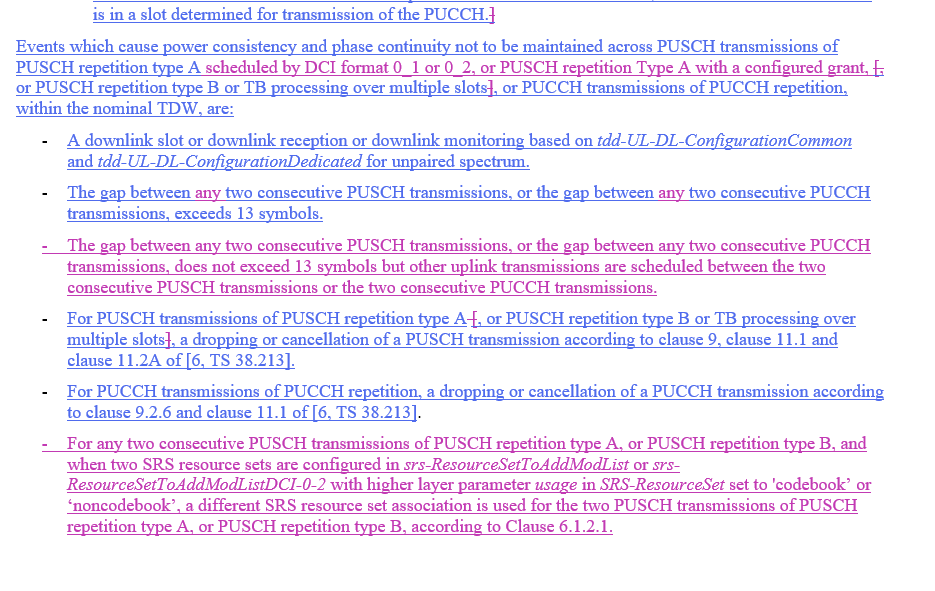 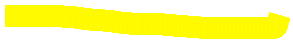 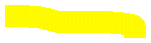 CompanyCommentsCR/TP numberCRs/TPs Status update recommendation  XXXBased on 1st round of comments collection, moderator can recommend the next steps such as “agreeable”, “to be revised”TitleSourceCommentsWF on …YYYLS on …ZZZTo: RAN_X; Cc: RAN_YTdoc numberTitleSourceRecommendation  CommentsR4-210xxxxCR on …XXXAgreeable, Revised, Merged, Postponed, Not PursuedTdoc numberTitleSourceRecommendation  CommentsR4-210xxxxCR on …XXXAgreeable, Revised, Merged, Postponed, Not PursuedR4-210xxxxWF on …YYYAgreeable, Revised, NotedR4-210xxxxLS on …ZZZAgreeable, Revised, NotedCompanyNameEmail address